Name: Klasse: Datum: KV 2Vorlage: Münzen sortieren (Station 2)Vorlage: Münzen sortieren (Station 2)Vorlage: Münzen sortieren (Station 2)Vorlage: Münzen sortieren (Station 2)Vorlage: Münzen sortieren (Station 2)Euro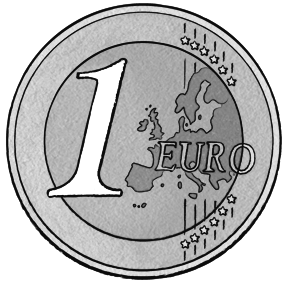 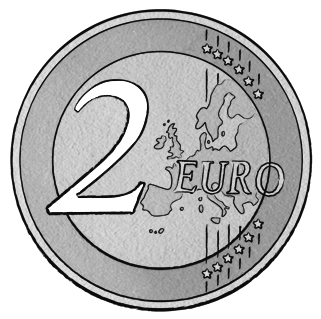 Cent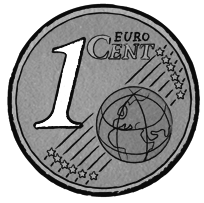 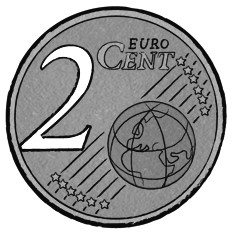 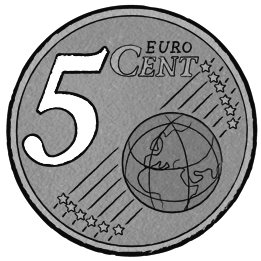 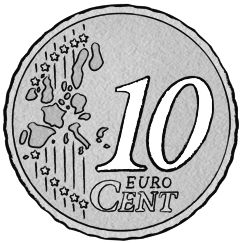 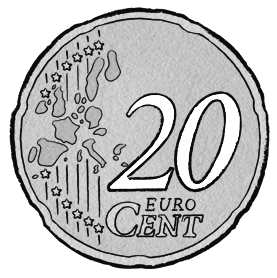 